Welche Ziele verfolgt die deutsche Heeresleitung mit der «Operation Michael» 1918 und weshalb weckt diese in Deutschland noch einmal grosse Hoffnungen?Wie verläuft die deutsche Grossoffensive und weshalb scheitert sie schliesslich?Weshalb ist der Kriegseintritt der USA entscheidend?Schildern Sie den Charakter und die Folgen des Stellungskrieges für die Soldaten (insbesondere auch durch den Einsatz von Giftgas).Skizzieren Sie die Hintergründe, welche zum Waffenstillstand führten. Untersuchen Sie dabei vor allem die Rollen, welche die deutsche Militärführung und die zivilen Politiker spielten.Wie kommt es in Deutschland zur Ausrufung der deutschen Republik?Weshalb steht die spätere Weimarer Republik von Anfang an unter einem schlechten Stern?Welche Fronterfahrungen machen Walter Model und George S. Patton und welche Schlüsse ziehen sie aus ihren eigenen Kriegserlebnissen?Welche Ziele verfolgt die deutsche Heeresleitung mit der «Operation Michael» 1918 und weshalb weckt diese in Deutschland noch einmal grosse Hoffnungen?Wie verläuft die deutsche Grossoffensive und weshalb scheitert sie schliesslich?Weshalb ist der Kriegseintritt der USA entscheidend?Schildern Sie den Charakter und die Folgen des Stellungskrieges für die Soldaten (insbesondere auch durch den Einsatz von Giftgas).Skizzieren Sie die Hintergründe, welche zum Waffenstillstand führten. Untersuchen Sie dabei vor allem die Rollen, welche die deutsche Militärführung und die zivilen Politiker spielten.Wie kommt es in Deutschland zur Ausrufung der deutschen Republik?Weshalb steht die spätere Weimarer Republik von Anfang an unter einem schlechten Stern?Welche Fronterfahrungen machen Walter Model und George S. Patton und welche Schlüsse ziehen sie aus ihren eigenen Kriegserlebnissen?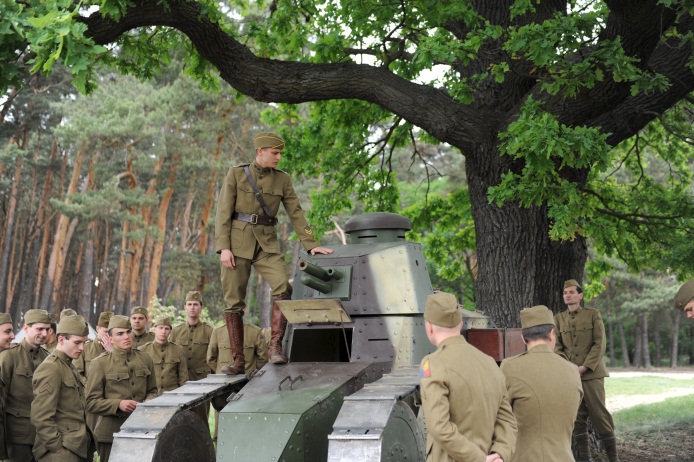 Bild: ZDF (Weltenbrand)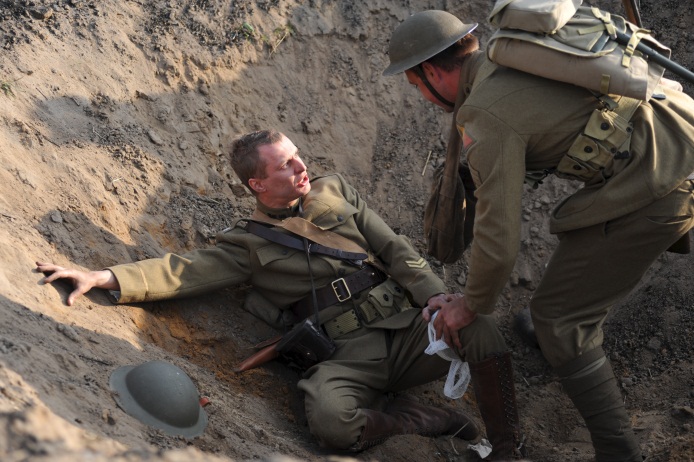 Bild: ZDF (Weltenbrand)